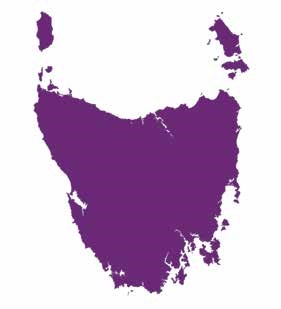 The National Disability Insurance Scheme  in TasmaniaAnswers to your questions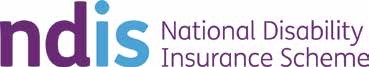 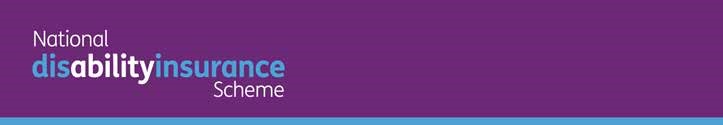 	Easy English December  2015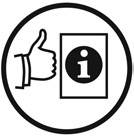 What is this factsheet about?This factsheet is about the National Disability Insurance Scheme in Tasmania. 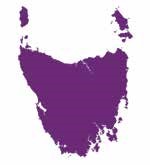 The National Disability Insurance Scheme is called the NDIS.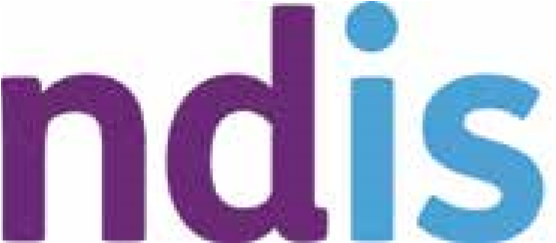 The NDIS is a new way to help people with disability get 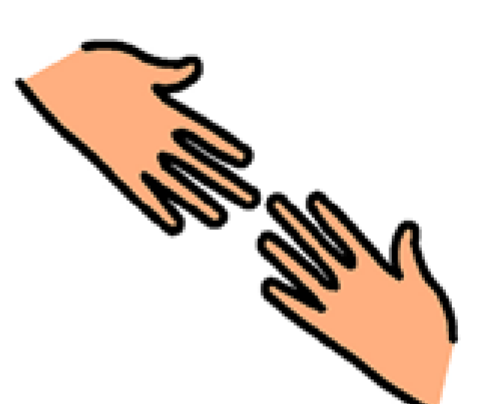 caresupports.You might already get money to pay for care and supports. For example, from Centrelink.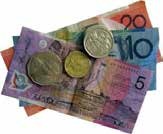 The NDIS might soon pay for some of your care and supports. We wrote this factsheet to answer questions about the NDIS.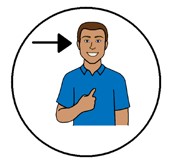 This factsheet has some hard words. The first time we use a hard word it is in blue.We write what the hard word means.When can I start to get the NDIS?The government has made a plan for how the NDIS will happen in Tasmania. 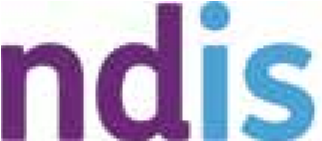 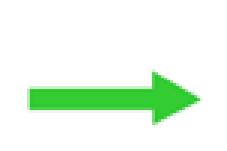 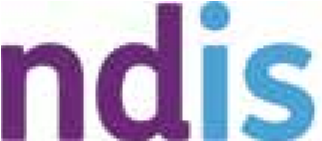 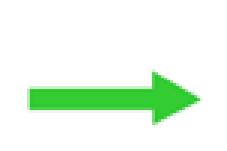 The NDIS will help some groups soon.  It will help other groups later.We want to go slowly and get things right.From  1  July  2016  children who are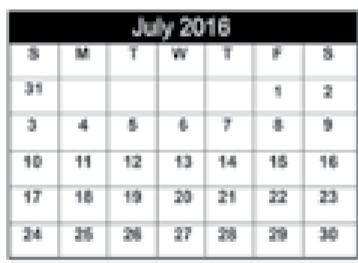 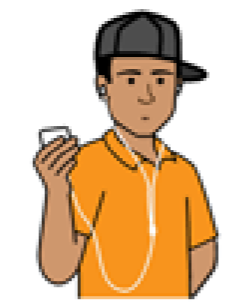 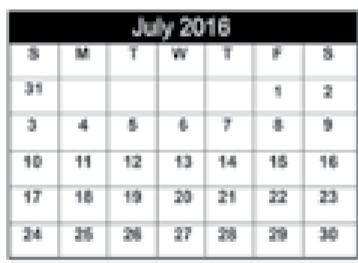 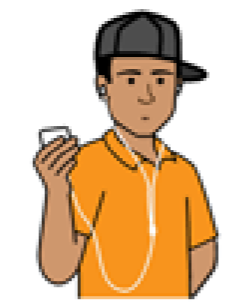 12  to  14  years old can start to get the NDIS.From  1  January  2017  adults who are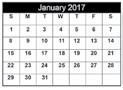 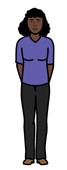 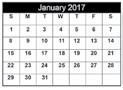 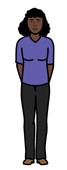 25  to  28  years old can start to get the NDIS.From  1  July  2017  children who are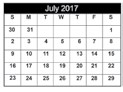 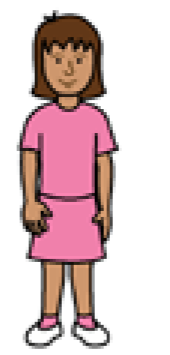 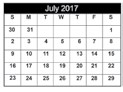 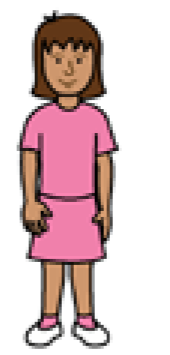 4  to  11  years old can start to get the NDIS.From  1  January  2018  adults who are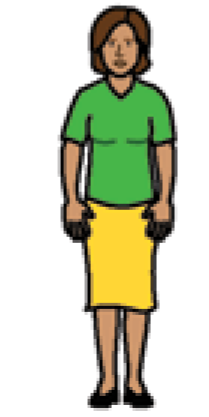 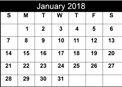 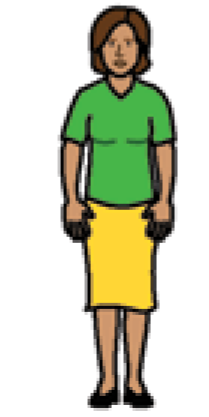 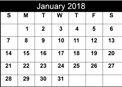 29  to  34  years old can start to get the NDIS.From  1  July  2018  more groups can start to get the NDIS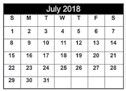 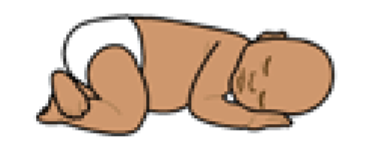 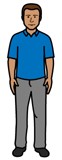 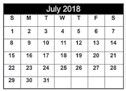 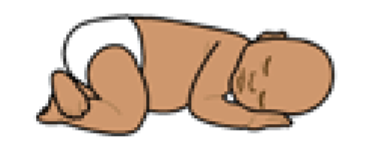 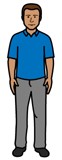 children who are  0  to  3  years oldadults who are  35  to  49  years old.From  1  January  2019  adults who are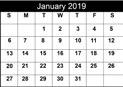 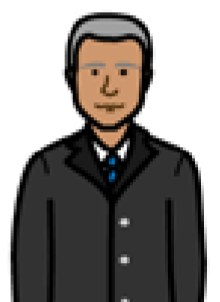 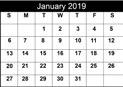 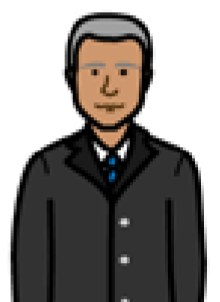 50  to  64  years old can start to get the NDIS.People in supported accommodationSome people with disability live in a house with other people with disability. They get special support to live in the house. We call this 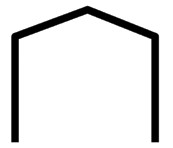 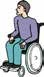 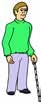 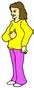 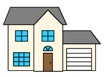 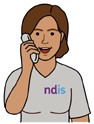 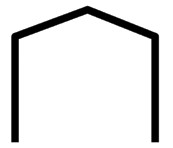 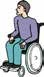 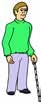 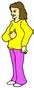 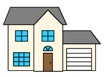 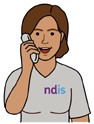 supported accommodation.The NDIS will contact each house to let people know when they can get the NDIS.The NDIS will 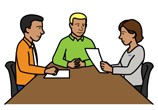 have meetings to tell people about the NDIS.tell people about the supports everyone can use. For example, public libraries and gyms. 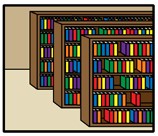 The NDIS will also help some of these people to 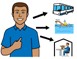 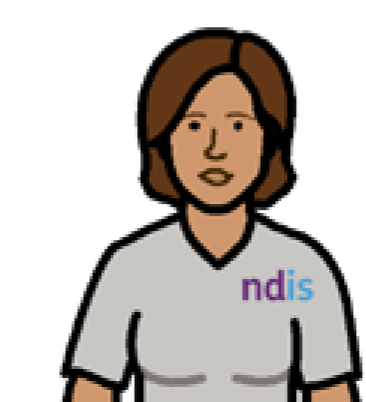 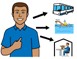 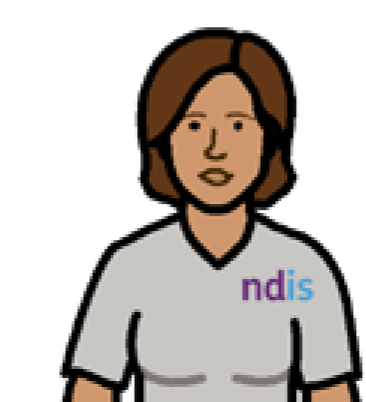 get into the NDIS make an NDIS plan.Who can get the NDIS  in Tasmania? 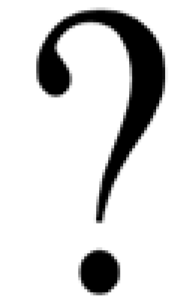 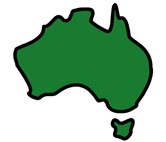 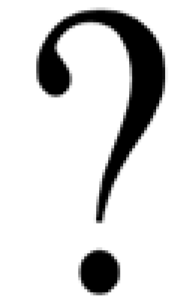 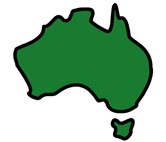 You must be an Australian citizen. This means youwere born in Australia or have a special piece paper saying you can live in Australia.		You must be the right age to get help.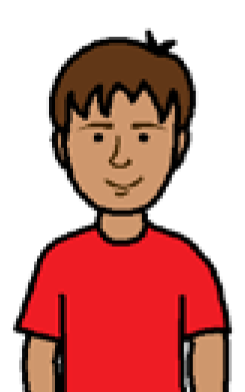 You must have a permanent disability that fits the NDIS rules. Permanent means the disability will not go away.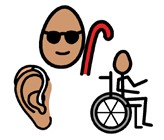 orneed early intervention. This means to treat something early.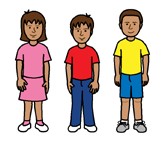 	There is an NDIS website.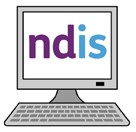 On the website, you can use the NDIS Access Checklist. You can check if you meet the NDIS rules.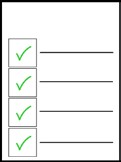 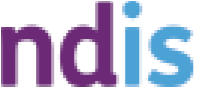 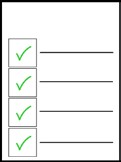 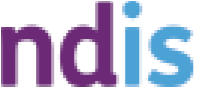 Go to http://www.ndis.gov.au/ndis-access-checklist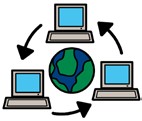 What are the NDIS rules? 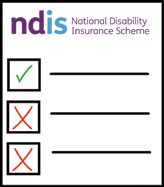 The government has made rules for the NDIS.The rules say your disability must be permanent. The NDIS says your disability must affect your daily life. For example, it is hard to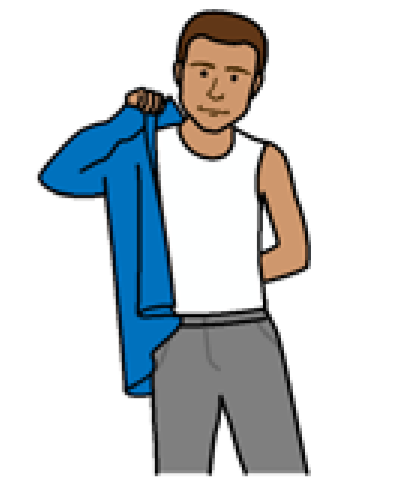 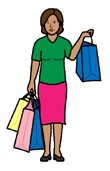 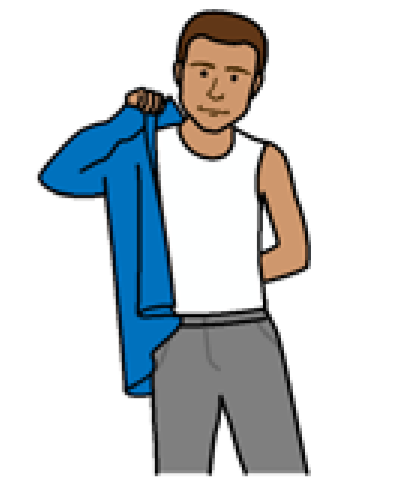 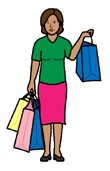 get dressedgo shopping.The NDIS says your disability must affect the way you join in things in the community. 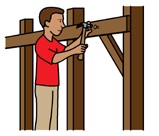 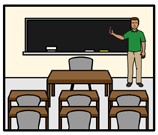 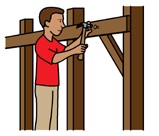 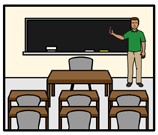 For example, it is hard toget a jobgo to school.To do things in your daily life, you must also need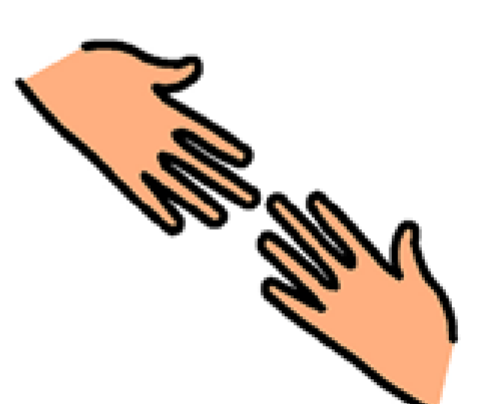 someone to help you most daysorequipment like a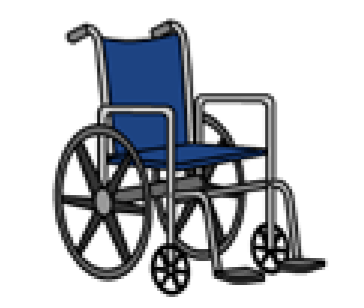 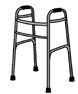 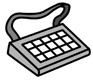 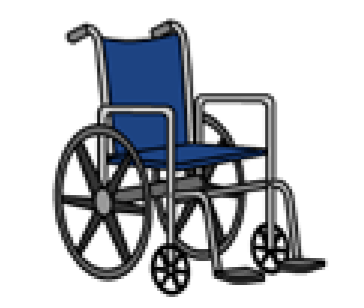 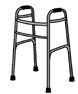 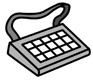 wheelchair – walking framecommunication device.Some people might have more than one disabilitya disability that comes, goes away and comes back again.What are the rules for  early intervention? 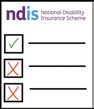 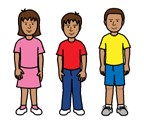 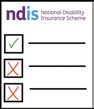 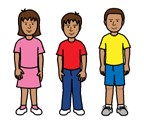 Early intervention means to treat something early. The NDIS rules say your disability must be permanent.The NDIS rules say if the NDIS helps now 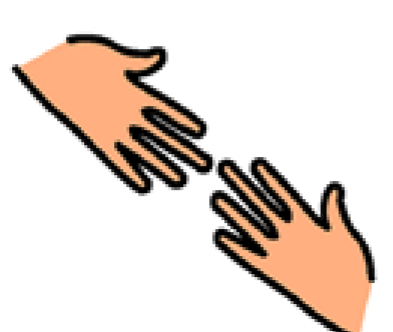 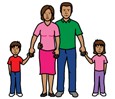 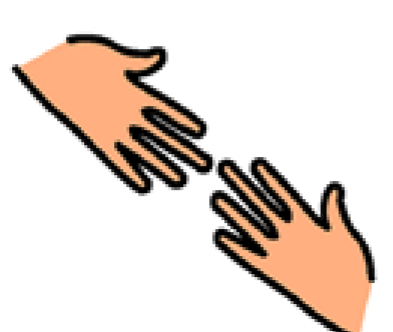 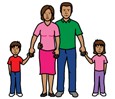 it willmean less support is needed laterhelp carers and family members look after youmake the disability better or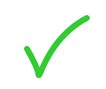 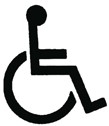 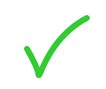 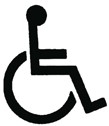 stop the disability getting worse.The NDIS will pay for some children to get early intervention if they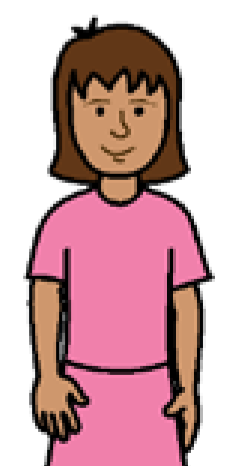 are under  6  years old.have a developmental delay. That means the child finds it very hard to do everyday things. For example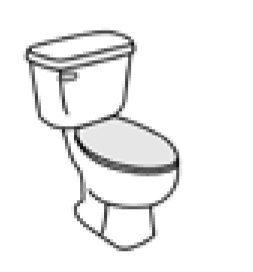 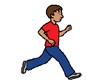 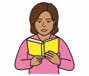 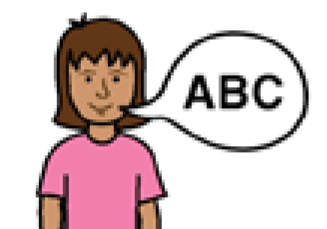 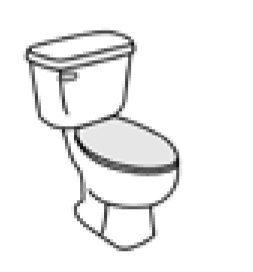 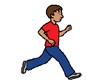 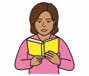 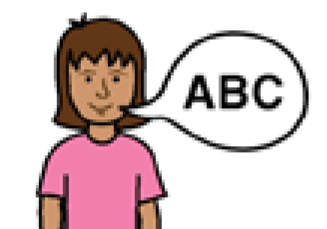 use the toilettalk – learn – walk.need help from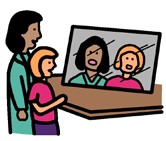 a speech pathologista physiotherapistan occupational therapist.What information will I need to give the NDIS?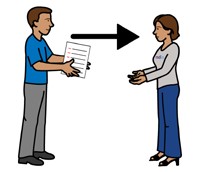 We want to help make the best choices for you. We need to know about your disability how your disability affects your daily life.The NDIS might need to see some information about your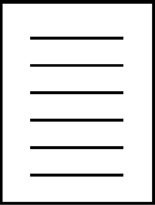 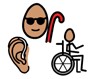 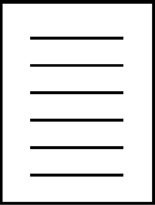 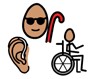 disabilitydevelopmental delayneed for early intervention.The information might be 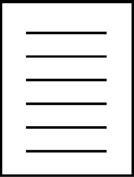 lettersreports ● tests.The information can be from your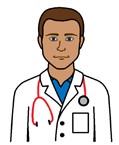 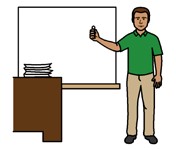 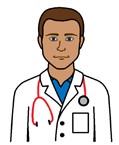 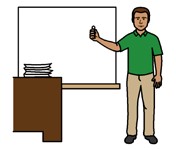 doctorteachertherapist.What are informal supports?Informal supports are the supports you get every day from people who care about you. Informal support can come from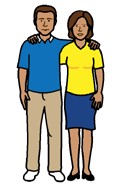 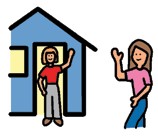 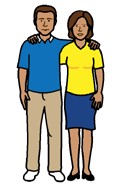 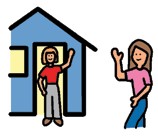 familyfriendsneighbours ● carers. What does the NDIS pay for?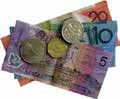 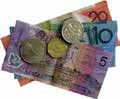 The NDIS pays for different supports for different people. The supports must help you be more independent. Independent means you can do things by yourself. For example, changes to your bathroom so you can shower yourself.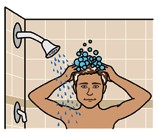 join in the community. For example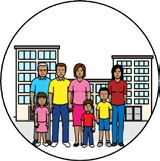 get a job join a group. get the help you need. For exampletransport 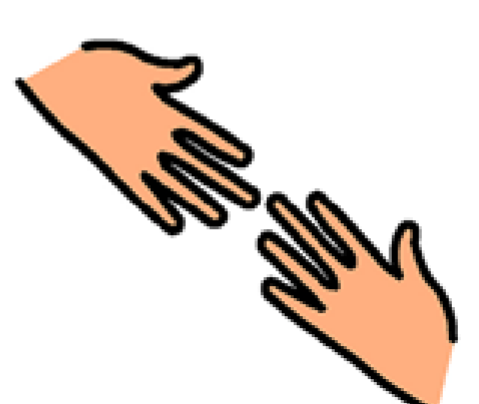 a support worker to help you at home – therapy like speech pathology. get equipment and aids you need. 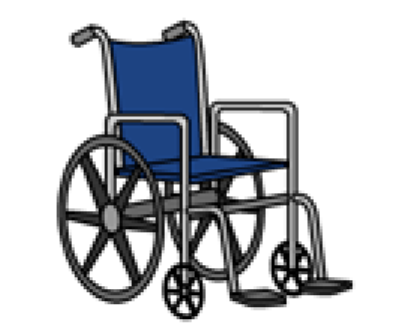 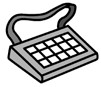 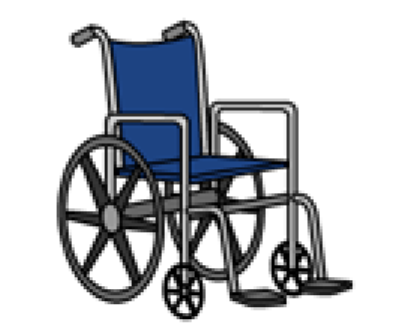 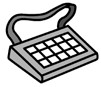 For examplea wheelchair a communication device. What does the NDIS not pay for?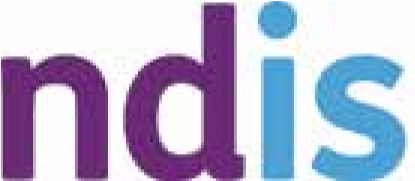 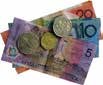 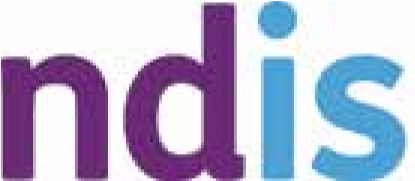 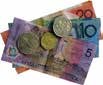 The NDIS will say no to things that will not  help with your disability. The NDIS will not pay for things everyone has to pay for like 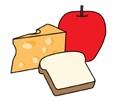 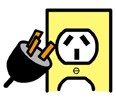 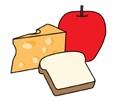 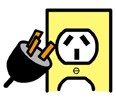 food electricity movie tickets. supports someone else already pays for. For example, Medicare.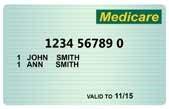 things that might hurt you or other people.What is an NDIS plan?We will help you make an NDIS plan. The plan will say what supportsyou needthe NDIS will pay for.The plan might be different for everyone. For example, you can choosethe supports in your planwho gives you those supports.How can I look after the money for my plan?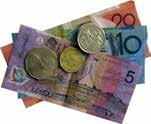 You can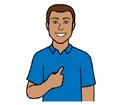 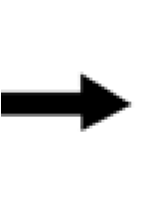 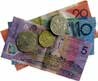 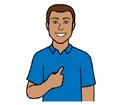 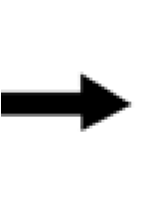 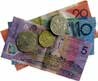 look after your own planask a special organisation who will give you a plan manager 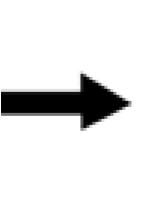 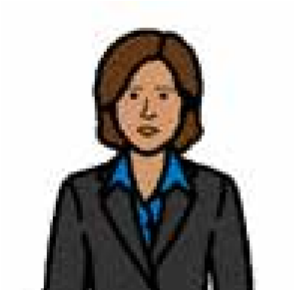 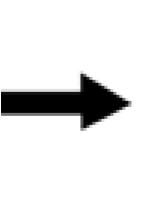 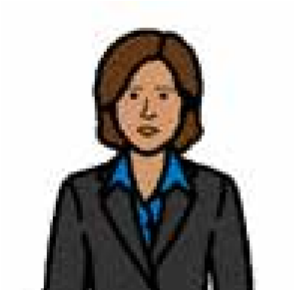 ask us to put money in a bank account to pay for transport 	● ask the NDIA.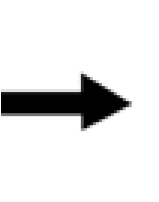 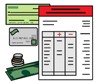 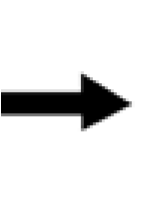 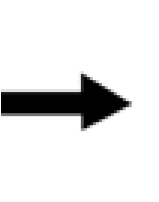 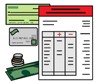 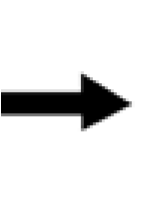 The NDIA is the National Disability Insurance Agency. The NDIA makes the NDIS happen.You can use more than one way to look after the money for your plan.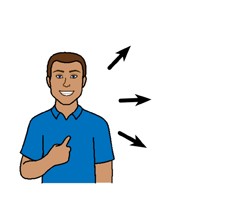 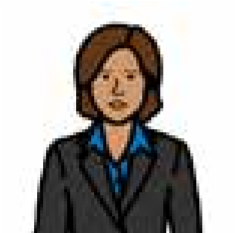 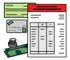 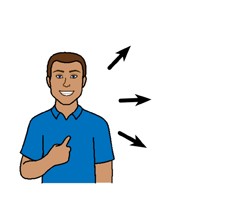 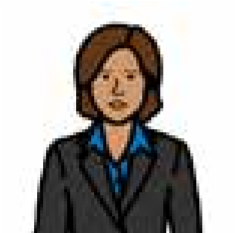 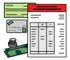 Sometimes the NDIA or someone else will need to look after the money for your plan. For example, if you hurt yourself.How do I get ready for my first NDIS plan?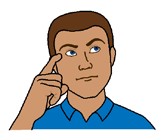 It is good to think about how your life is how you want your life to be when you are older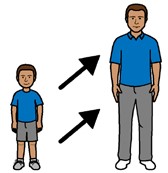 what you are good at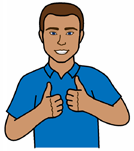 what you like to do ● what is hard to do.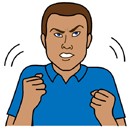 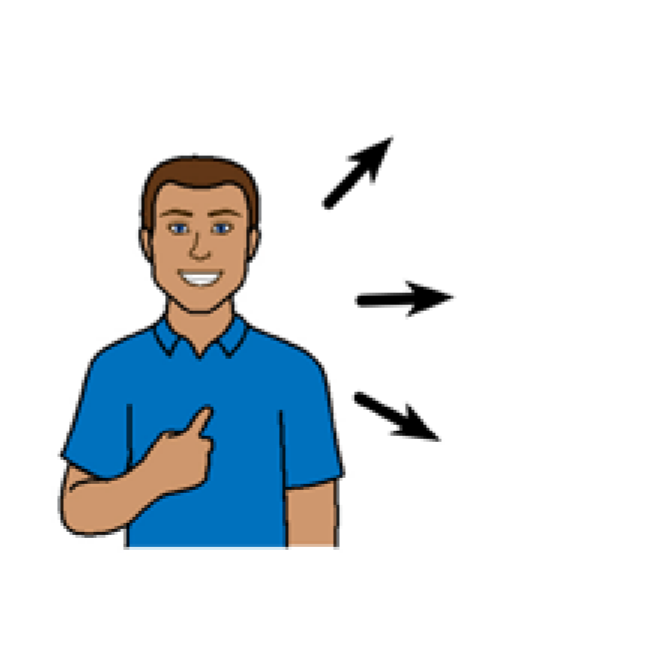 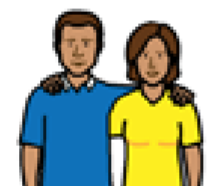 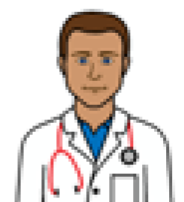 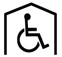 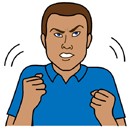 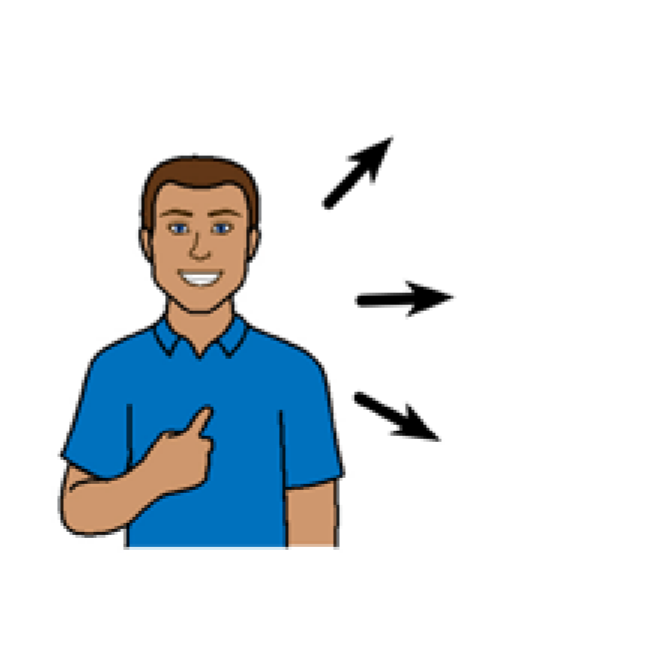 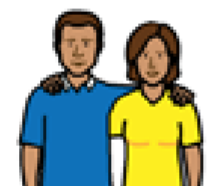 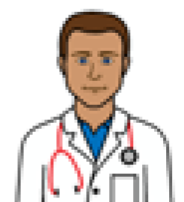 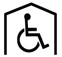 It is also good to think aboutthe people you knowwho supports you now. For example, a day centre or your family.Where can I get help  with planning? 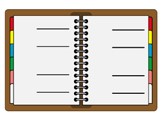 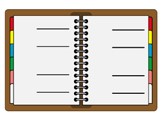 To help you make a plan the NDIA wrote a planning workbook. The planning workbook is on the NDIS website.Go to www.ndis.gov.au/participants/planning-process Do as much of the planning workbook as you can. We have participant workshops to help you 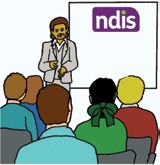 understand the NDISknow more about planning.Go to www.ndis.gov.au/participants/news/eventsTasmanian Gateway Services can also help you prepare for the NDIS.What will happen to the supports I get now? 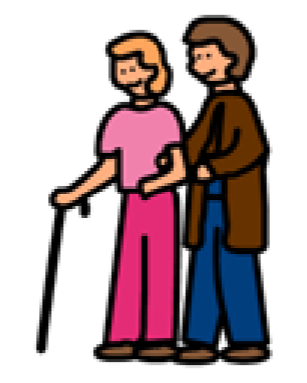 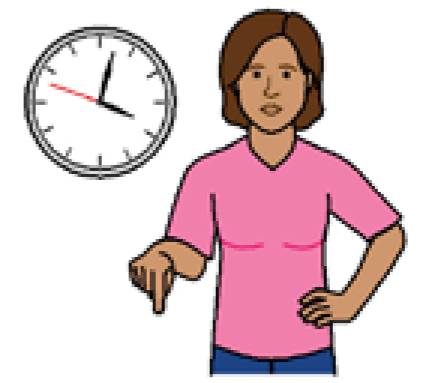 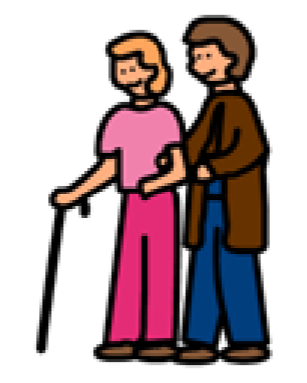 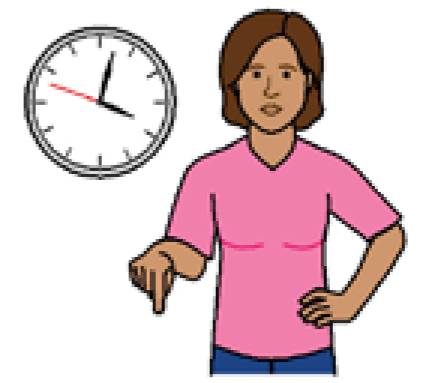 You will get the government help and supports you get now until you start your NDIS plan.When will I know when the NDIS can start helping me? 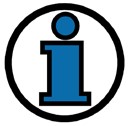 The NDIA and Tasmanian Department of Health and Human Services will work together so everyone knows what is happening.We will let you know when it is time to change to the NDIS.  There is more information about the changes in Tasmania on the NDIS website. More informationGo to our website www.ndis.gov.au/tasCall 1800  800  110 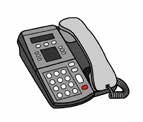 Monday to Friday 8am  to  5pm Is English hard for you? 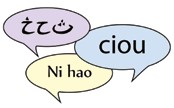 Do you speak a different language? Call 13  14  50 Are you deaf or hearing impaired? You can use TTY. 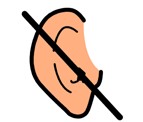 Call 1800  555  677 Then give the number 1800  800  110 Is your speech hard to understand?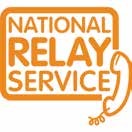 You can use the NRS Speak and ListenCall  1800  555  727Then give the number  1800  800  110Send us an email enquiries@ndis.gov.au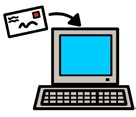 Follow us on Twitter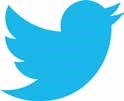 @NDISFind us on Facebook facebook.com/NDISAUS© Scope (Vic) Ltd.  You may use this document for your own personal, non-commercial purposes only. You must not use the document for any other purpose, and must not copy, reproduce, digitise, communicate, adapt, modify the document or any part of it (or authorise any other person to do so) without the prior consent of Scope (Vic) Ltd.Scope’s Communication and Inclusion Resource Centre  wrote the Easy English. December 2015  www.scopevic.org.auTo see the original contact National Disability Insurance Agency.The Picture Communication Symbols ©1981–2010 by Mayer-Johnson LLC a Tobii Dynavox company. All Rights Reserved Worldwide. Used with permission.Boardmaker™ is a trademark of Mayer-Johnson LLC.ClipArt © Inspired Services, UK. www.inspiredservices.org.uk.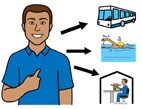 